الجمهورية الجزائرية الديمقراطية الشعبيةوزارة التربية الوطنيةالمفتشية العامة لبيداغوجيا                                                  المقاطعة التفتيشية .عين الدفلى . شرقالشعبة: علوم تجريبية                                                                 المدة: 3 ساعات ونصف إختبار البكالوريا التجريبية في مادة:الرياضياتعلى المترشح أن يختار أحد الموضوعين التاليين:الموضوع الأول:التمرين الأول: ( 04نقاط )نعتبر المتتالية العددية  المعرفة  على بـ  ومن أجل كل عدد طبيعي  كما يلي:.أحسب ، ، ، ما هو تخمينك حول إتجاه تغير المتتالية برهن أنه من أجل كل عدد طبيعي:    بين أنه من أجل كل عدد طبيعي :  ،ثم استنتج إتجاه تغير المتتالية لتكن  المتتالية العددية المعرفة من أجل كل عدد طبيعي  بـ:  .     أ. أحسب  ثم بين أن المتتالية  متتالية هندسية أساسها .   ب. عبر عن  بدلالة  ثم أكتب  بدلالة .   ت. أحسب  ، ماذا تستنتج؟ 5. نضع   و    - عبر عن  بدلالة  ثم أحسب .التمرين الثاني: (04نقاط )       الفضاء منسوب إلى معلم متعامد و متجانس  .نعتبر النقط  ،،  والمستوي  الذي: معادلة له.بين أن النقط  ،  و  تنتمي إلى  .نعتبر  مجموعة النقط  من الفضاء التي تحقق :  .بين أن  سطح كرة يطلب تعيين مركزها  و نصف قطرها .بين أن   و   يتقاطعان وفق دائرة  محيطة بالمثلث .ت.بين أن المثلث  متقايس الأضلاع.ليكن   المستقيم الذي يشمل  و العمودي على   .عين تمثيلا وسيطيا لـ .عين احداثيات  نقطة تقاطع  و .تحقق أن   مركز ثقل المثلث  ثم استنتج مركز الدائرة   و نصف قطرها.التمرين الثالث: (05نقاط )حل في مجموعة الأعداد المركبة  المعادلة: .نعتبر في المستوي المركب المنسوب إلى معلم متعامد و متجانس ، وحدة الطول  ،النقط ,,  التي لاحقاتها على الترتيب: ,،  ، .أكتب كل من  و  على الشكل الأسي.عين العدد الطبيعي  :  حقيقي .هل  حقيقي ؟د. عين طبيعة المثلث .اكتب العبارة المركبة للدوران  الذي مركزه  وزاويته  .أ. أحسب لاحقة  صورة  بالدوران .ب.بين أن لاحقة  مرجح الجملة   هي  .ج. اثبت ان النقط  ، و على استقامة واحدة.د. عين مجموعة النقط  ذات اللاحقة  حيث:  .التمرين الرابع: ( 07 نقاط )المستوى منسوب إلى المعلم المتعامد   (الوحدة ).I/-  الدالة المعرفة على  بـ: .أدرس تغيرات الدالة .بين أن المعادلة   تقبل حلا وحيدا  حيث  ثم استنتج إشارة  .II/-  الدالة المعرفة على  بـ: و ليكن  تمثيلها البياني.أدرس تغيرات الدالة  .أ- بين أن  .ب- عين حصرا لـ   .أ- بين أن المستقيم  ذو المعادلة  مستقيم مقارب مائل للمنحنى  .ب- أدرس وضعية المنحنى   بالنسبة إلى المستقيم  .أكتب معادلة للمماس  للمنحنى   في النقطة ذات الفاصلة  .أنشيء كل من  ،  و   على المجال.أ/- عين الأعداد الحقيقية  ، و  حتى تكون الدالة  المعرفة بـ:  دالة أصلية للدالة:  على .ب/- أحسب بدلالة  المساحة  للحيز المستوي المحدد بـ   و  و المستقيمين اللذين معـادلتيهـمـا   و .ج/- بين أن:  .الموضوع الثانيالتمرين الأول (4,5 نقطة):       نعتبر المتتالية  المعرفة على  كمايلي:      و     أ-أرسم في معلم متعامد ومتجانس المستقيمين  و .ب - مثل على محور الفواصل الحدود  ،  ،  و ، ضع تخمينا حول اتجاه تغير المتتالية  و تقاربها.جـ - برهن بالتراجع أنه من أجل كل عدد طبيعي :    .د –ادرس اتجاه تغير المتتالية . استنتج تقارب المتتالية .نعتبر من أجل كل عدد طبيعي  المتتالية   حيث:       .بين أن   متتالية هندسية أساسها  يطلب تعيين حدها الأول.برهن أنه من أجل كل عدد طبيعي :   ، استنتج .لتكن   متتالية معرفة على  كمايلي: .أ - بين أن   متتالية حسابية يطلب إيجاد أساسها و حدها الأول.ب –نعتبر المجموع:    .          بين أن    .التمرين الثاني (4نقاط):  في الفضاء المنسوب إلى المعلم المتعامد و المتجانس ،نعتبر النقط :، ، ، و.بين أن النقط  ،  و  ليست في إستقامية.ليكن   شعاعا من الفضاء مركباته   حيث  و  عددان حقيقيان.أ – عين  و  بحيث يكون شعاعا ناظميا للمستوي .ب – استنتج أن :  هي معادلة ديكارتية للمستوي   .جـ - هل النقطة  تنتمي إلى المستوي  ؟نعتبر المستقيم الذي تمثيله الوسيطي: أ –هل المستقيم  عمودي على المستوي .ب – عين إحداثيات النقطة  نقطة تقاطع المستقيم  والمستوي .ادرس وضعية المستقيم  بالنسبة إلى المستوي  .التمرين الثالث ( 5نقاط):1 من أجل كل عدد مركب  نضع :    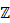 احسب    ثم عين العددين الحقيقيين    بحيث يكون :      .ب) حل في  المعادلة   .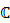 2- المستوي المركب منسوب إلى معلم متعامد ومتجانس   . وحدة الطول   .   نعتبر النقط   لواحقها على الترتيب:        أ) مثل النقط  .    ب) عين عمدة للعدد المركب :   ثم استنتج طبيعة المثلث  و احسب مساحته .أ) أثبت أن النقطة  مرجح الجملة المثقلة  :  عين   مجموعة النقط  من المستوي  بحيث :   نعتبر  التحويل النقطي الذي يرفق بالنقطة  ذات الاحقة  النقطة  ذات الاحقة  حيث:  تعرف على طبيعة التحويل  و اذكر عناصره المميزة.عين    صور النقط   على الترتيب بالتحويل   ثم استنتج مساحة المثلث .التمرين الرابع: ( 6,5 نقطة )في المستوي المنسوب إلى معلم متعامد ومتجانس،  هو التمثيل البياني للدالة  المعرفة على  حيث: أحسب ، ثم فسر النتيجة بيانيا.أحسب ، وفسر النتيجة بيانيا.أ. بين أنه من أجل كل من  : ب. استنتج اشارة   ثم شكل جدول تغيرات الدالة ج. عين حسب قيم  اشارة  .أدرس الوضع النسبي ﻟ والمستقيم  ذو المعادلة بين أنه يوجد عدد حقيقي وحيد  من المجال حيث: عين النقطة من التي يكون عندها المماس موازيا للمستقيم . ثم أكتب معادلة له.أرسم ،  وناقش بيانيا ، حسب قيم الوسيط الحقيقي ، عدد واشارة حلول المعادلة  ذات المجهول الحقيقي :  دالة أصلية ﻟ على المجال أ* عين اتجاه تغيرالدالة ب* أعط تفسيرا هندسيا للعدد  دون حسابه.                                                          تمانياتنا لكم بالتوفيق والنجاح في شهادة البكالوريا